9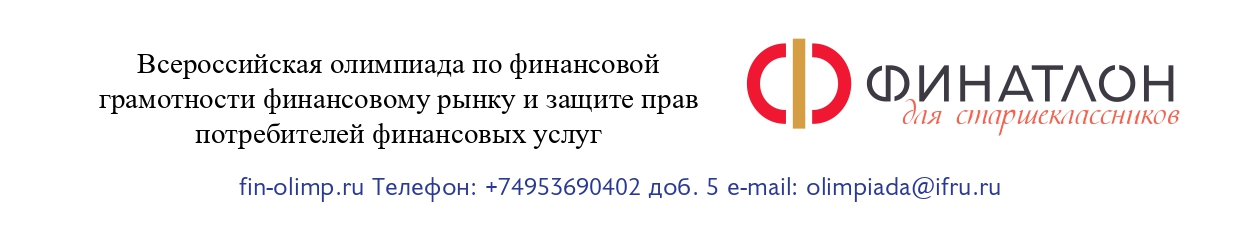 Уважаемые коллеги!Продолжается регистрация участников XVIII Всероссийскую олимпиаду по финансовой грамотности, финансовому рынку и защите прав потребителей финансовых услуг - «Финатлон для cтаршеклассников».Наша Олимпиада включена в Перечень Олимпиад школьников 2022-2023 учебного года Приказом Минобрнауки РФ от 30.08.2022 № 828. Победители и призёры получают существенные преимущества при поступлении в ВУЗы РФ.Участникам  Олимпиады необходимо пройти регистрацию на сайте  https://www.fin-olimp.ru. Сроки регистрации: с 1 сентября по 20 декабря 2022 года. Изучение финансовой грамотности  стало особенно актуальным  в текущей ситуации.Проект «Финатлон для старшеклассников» направлен на развитие уровня финансовых знаний, формирование грамотного потребительского поведения подрастающего поколения и повышение уровня финансовой грамотности в стране, служит  важным социальным лифтом. Помогите Вашим ученикам правильно оформить анкету участника, своевременно зарегистрироваться, подготовиться к отборочному туру. Ваши ученики будут Вам благодарны.Успехов!Осталось мало времени!Оргкомитет